Додаток 4до Порядку складання бюджетної звітності розпорядниками та одержувачами бюджетних коштів, звітності фондами загальнообов'язкового державного соціального і пенсійного страхування (пункт І розділу II)Звітпро надходження і використання інших надходжень спеціального фонду (форма № 4-Зм)за 2021 рікУстанова	Відділ освіти Червоноградської міської ради Львівської областіТериторія	м. ЧервоноградОрганізаційно-правова форма господарювання 420 Орган місцевого самоврядування	Код та назва відомчої класифікації видатків та кредитування державного бюджету	Код та назва програмної класифікації видатків та кредитування державного бюджету	Код та назва типово? відомчої класифікації видатків та кредитування місцевих бюджетів	06 Орган з питань освіти і науки,молоді (відділ освіти Червоноградської міської ради)	Код та назва програмної класифікації видатків та кредитування місцевих бюджетів (код та назва 0611010 Надання дошкільної освіти	Типової програмної класифікації видатків та кредитування місцевих бюджетів/Тимчасової класифікації видатків та кредитування для бюджетів місцевого самоврядування, які не застосовують програмно-цільового методу)*Періодичність:місячна, квартальна (проміжна), річна	Я\С № 12Одиниця виміру: грн.коп.						1 Заповнюється розпорядниками бюджетних коштів.В.о.начальника Головний бухгалтер(ініціали і прізвище)17 ” січня 2022 рДо запровадження програмно-цільового методу складання та виконання місцевих бюджетів проставляються код та назва тимчасової класифікації видатків та кредитування місцевих бюджетів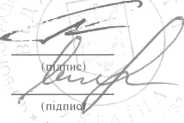 ПоказникиКЕКВта/абоККККодрядкаЗатверджено на звітний рікЗатверджено на звітний період (рік)Залишок на початок звітного рокуЗалишок на початок звітного рокуПерера-хованозалишокНадійшло коштів за звітний період (рік)Касові за звітний період (рік)Касові за звітний період (рік)Залишок на кінець звітного періоду (року)Залишок на кінець звітного періоду (року)ПоказникиКЕКВта/абоККККодрядкаЗатверджено на звітний рікЗатверджено на звітний період (рік)усьогоутому числі на рахунках вустановахбанківПерера-хованозалишокНадійшло коштів за звітний період (рік)усьогоу тому числі перера-ховані з рахунків в установах банківусьогоу тому числі на рахунках в установах банків12345678910111213Видатки та надання кредитів - усьогоX01038460,0038460,00---38453,0038453,00--- -у тому числі: Поточні видатки2000020----------Оплата праці і нарахування на заробітну плату2100030----------Оплата праці2110040----------Заробітна плата2111050----------Грошове забезпечення військовослужбовців2112060----------Суддівська винагорода2113070----------Нарахування на оплату праці2120080----------Викорстання товарів і послуг2200090----.-----Предмети, матеріали, обладнання та інвентар2210100--..------Медикаменти та перев ’язувальні матеріали2220ПО--..------Прооукти харчування2230120----------Оплата послуг (крім комунальних)2240130..........Видатки на віоряоження2250140....__....__..__....Видатки та заходи спеціального призначення2260150..------..----....Оплата комунальних послуг та енергоносіїв2270160____..__--________Оплата теплопостачання2271170__..__..----....__..Оплата водопостачання і водовідведення2272180..____..______......Оплата електроенергії2273190..__________________Оплата природного газу2274200..____..------____..Оплата інших енергоносіїв2275210__..______--______..Оплате енергосервісу2276220______--------____..Дослідження і розробки, окремі заходи по реалізації державних (регіональних) програм2280230--------------------Дослідження і розробки, окремі заходи розвитку по реалізації державних (регіональних) програм2281240--------------------Окремі заходи по реалізації державних (регіональних) програм, не віднесені до заходів розвитку2282250--------------------Обслуговування боргових зобов'язань2400260..--------------____Обслуговування внутрішніх боргових зобов'язань2410270..------------....Обслуговування зовнішніх боргових зобов'язань2420280__--------------..Поточні трансферти2600290..------------__..Субсидії та поточні трансферти підприємствам (установам, орган ізаціям)2610300--------------------Поточні трансферти органам оержавного управління інших рівнів2620310--------------------Поточні трансферти урядом іноземних держав та міжнародним організаціям2630320------------------Соціальне забезпечення2700330__------------------Виплата пенсій і допомоги2710340..------------------Стипендії2720350--------------------Інші виплати населенню2730360--------------------Інші поточні видатки2800370..------------------Капітальні видатки300038038460,0038460,0038460,0038460,00------38453,0038453,0038453,0038453,00----..Придбання основного капіталу310039038460,0038460,0038460,0038460,00------38453,0038453,0038453,0038453,00------Придбання обладнання і предметів довгострокового користування311040038460,0038460,0038460,0038460,00----""38453,0038453,0038453,0038453,00----Капітальне будівництво (придбання)3120410------------------__Капітальне будівництво (придбання) житла3121420--------------------Капітальне будівництво (придбання) інших об’єктів3122430, ., .------------------Капітальний ремонт3/30440--------------------Капітальний ремонт житлового фонду (приміщень)3131450--------------------Капітальний ремонт інших об’єктів3132460--------------------Реконструкція та реставрація3140470--------------------Реконструкція житлового фонду (приміщень)3141480--------------------Реконструкція та реставрація інших об'єктів3142490--------------------трансферти Капітальні органам Оержавного управління інших рівнів3220550550--------------------Капітальні трансферти урядам іноземним держав та міжнародним організаціям3230560560--------------------Капітальні трансферти населенню3240570570..------------------Внутрішнє кредитування4100580580____----------------Надання внутрішніх кредитів41Н)590590..__..--------------Надання кредитів органам державного управління інших рівнів41 1 1600600--__----------------Надання кредитів підприємствам, установам, організаціям41 12610610..__----------------Надання інших внутрішніх кредитів4113620620... •-■■■ --... •-■■■ ------------------Зовнішнє кредитування4200630630----------------НаОання зовнішніх кредитів4210640640іДіДі. . 'і. . '--__------------Інші видатки5000650650XX38460,0038460,00XXXXXXXXXXXXXXXX